AUTOCORRECTIONAUTOCORRECTIONAUTOCORRECTION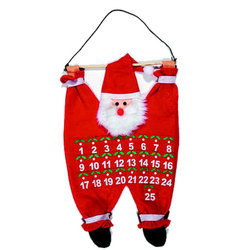 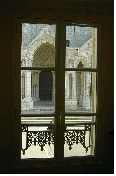 Père  Noël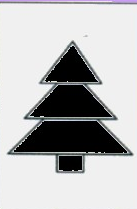 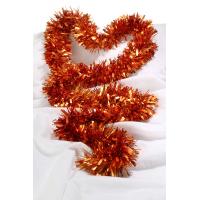 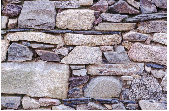 guirlande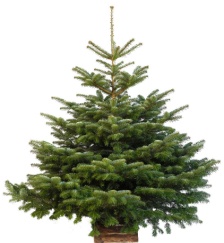 sapin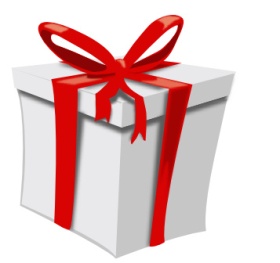 cadeau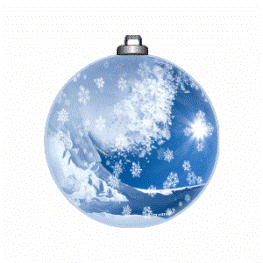 boule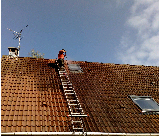 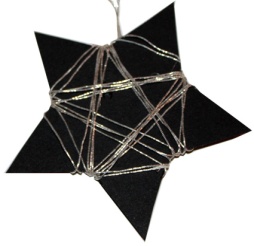 étoileLangage écrit, 1